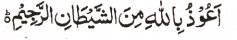 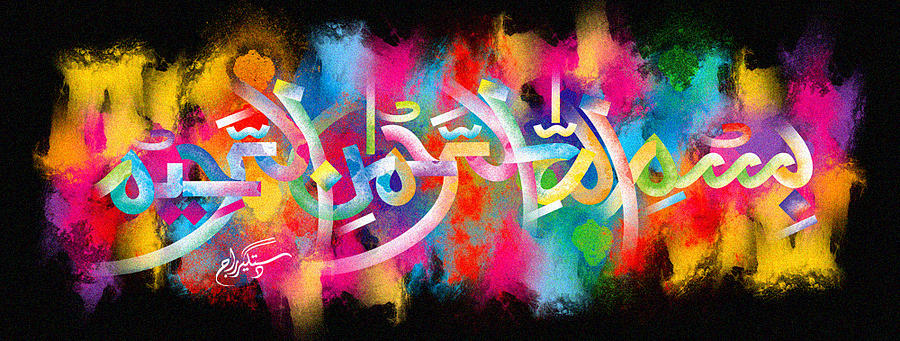 http://dr-umar-azam-islamicmiracles.weebly.com Please see my Site, especially the RESEARCH section and sign my Guest Book with your unique comments. THE  NAME OF ALLAH  IN THE CROSS-SECTION OF THE GRANNY SMITH APPLE OF 2 JANUARY 2016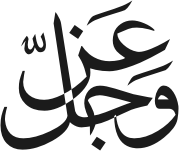 The Exclusive Islamic Miracle Photographs of Dr Umar Elahi AzamSATURDAY 2 JANUARY 2016Manchester, UKAlthough these photographs belong to Dr Umar Azam, readers have permission to use any/all of the photographs as long as the source is acknowledged.  Miracle Photographs, for example, have been shared on Twitter in the recent past.This was a fairly prominent impression but it is easily identifiable, even though it is camouflaged on the white interior surface of the apple.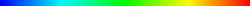 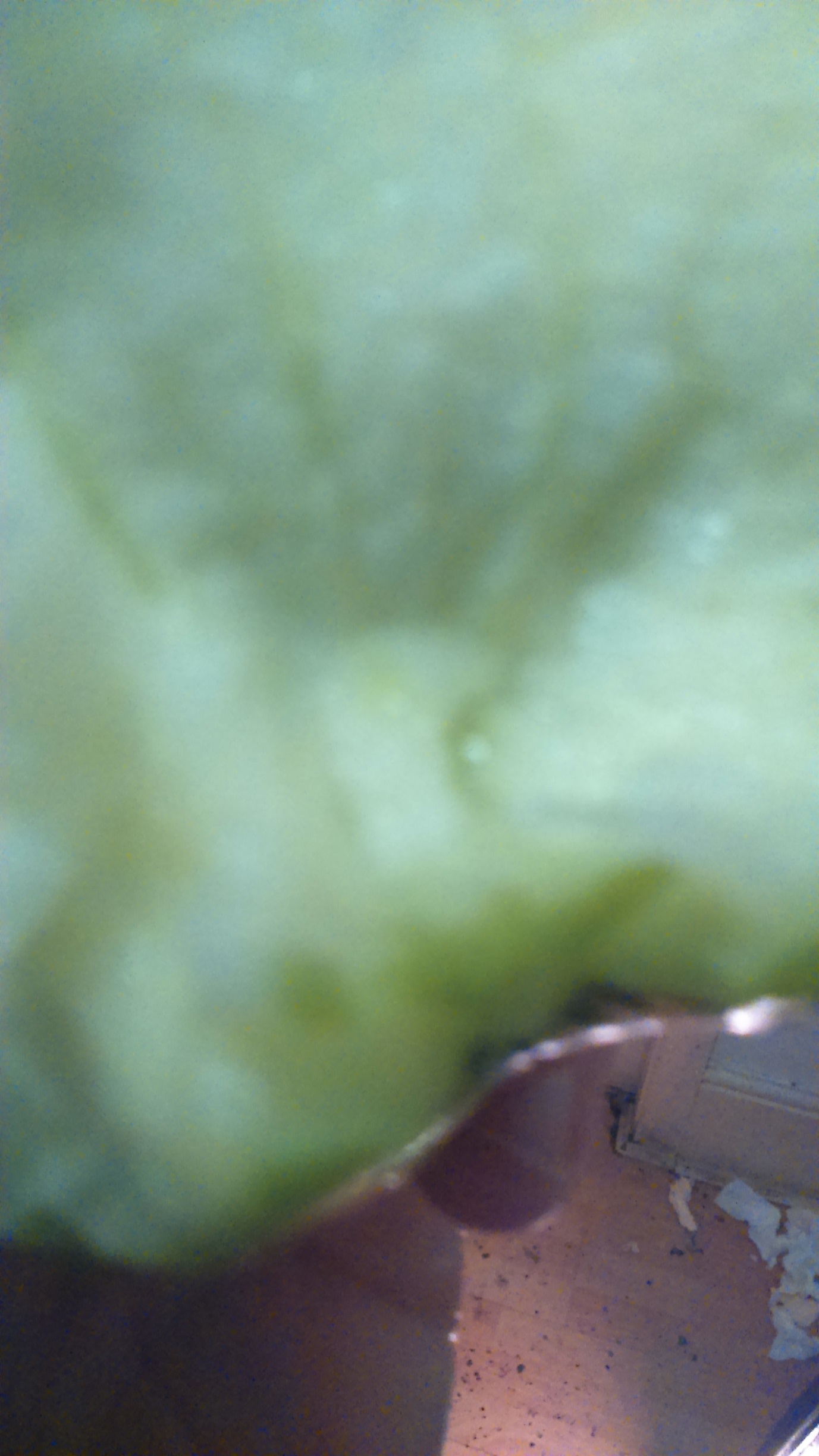 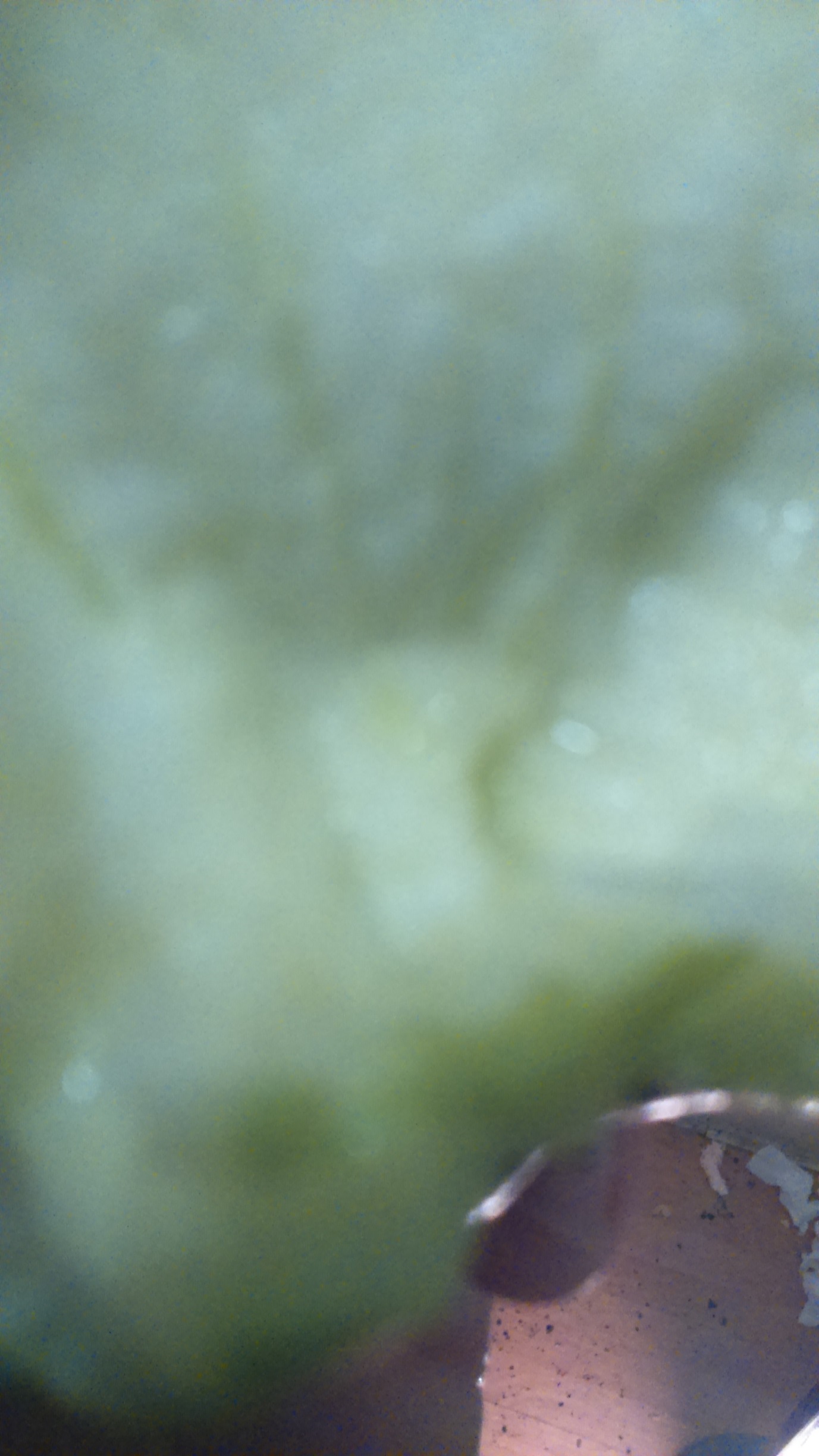 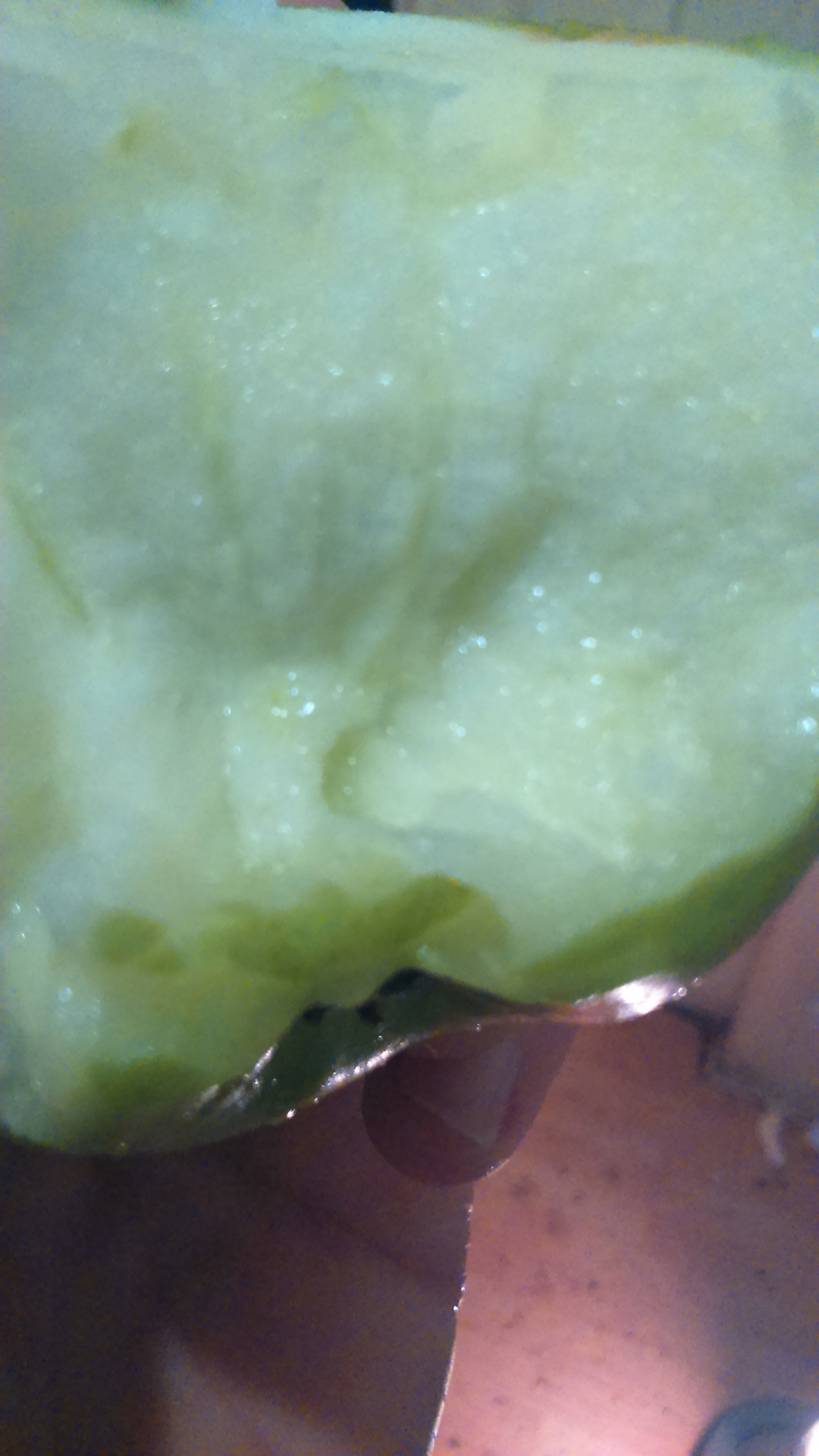 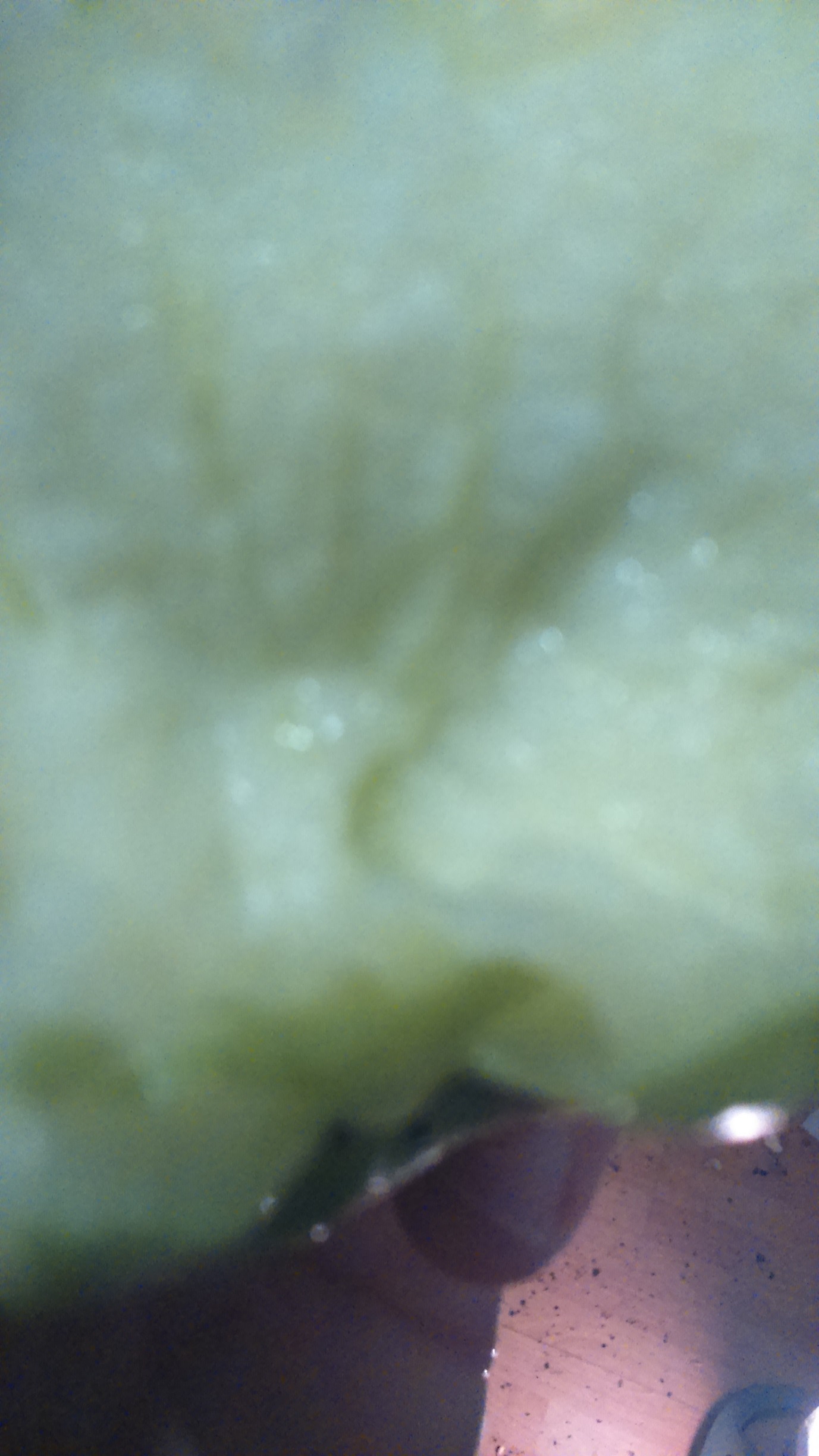 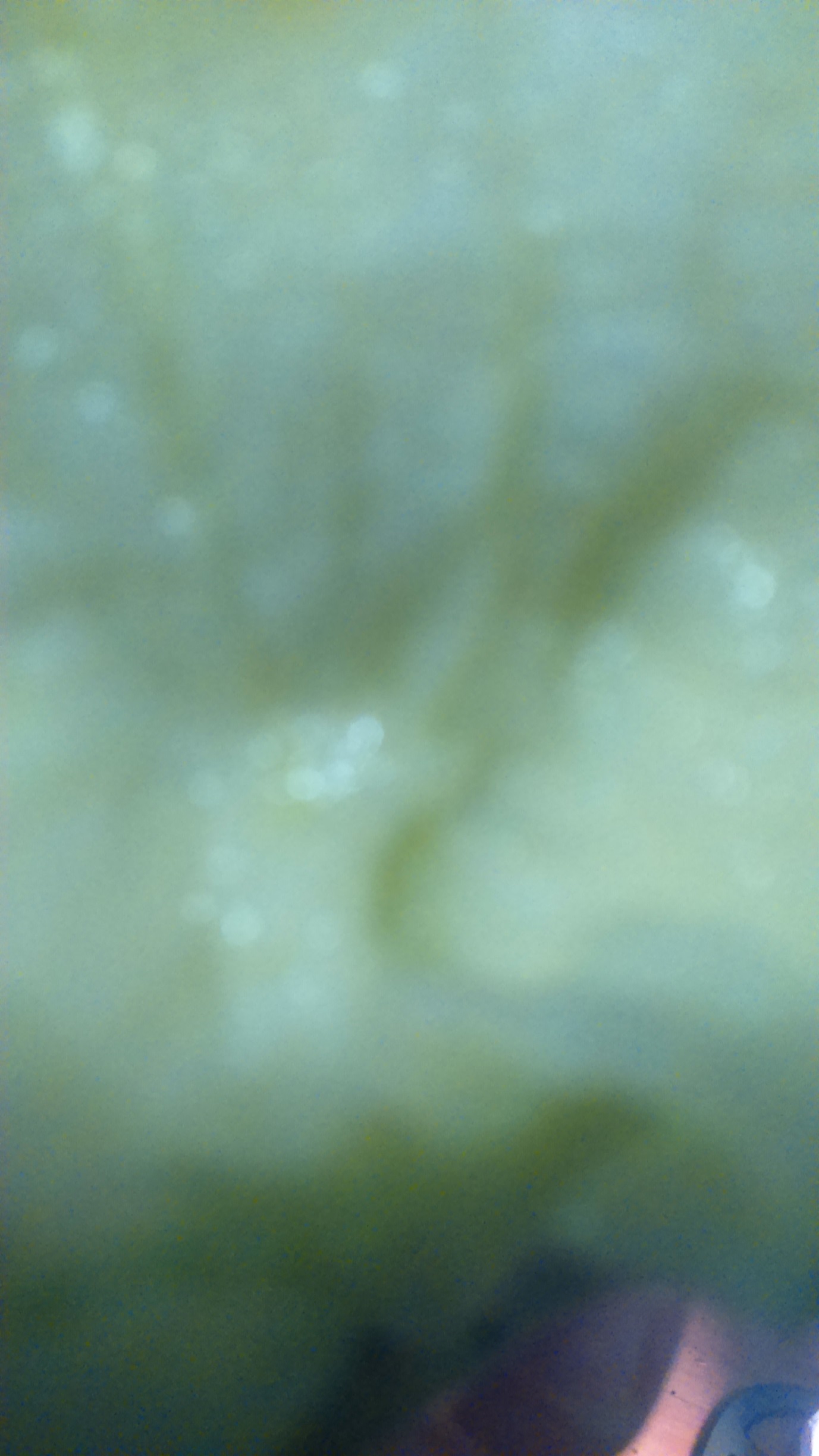 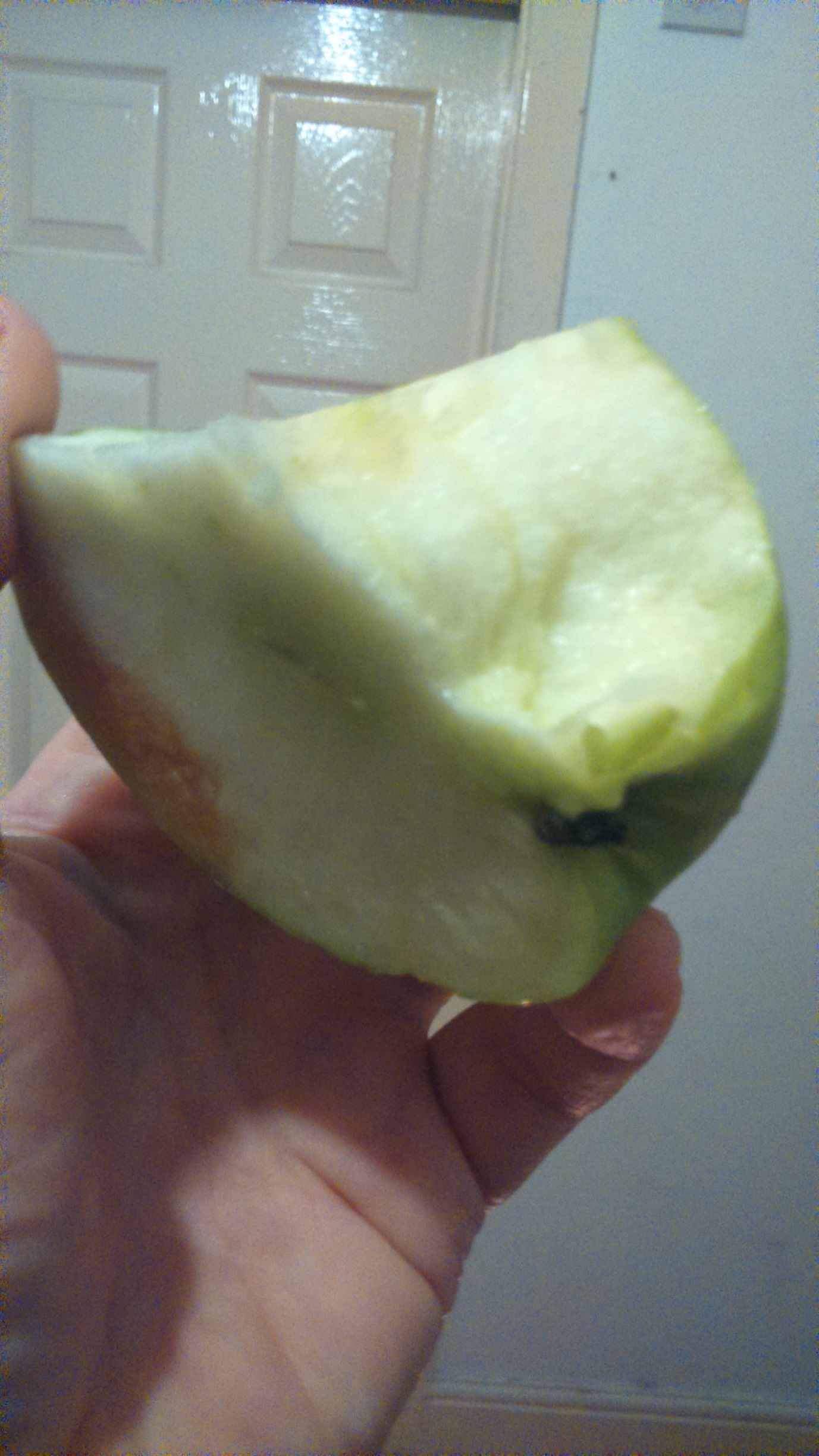 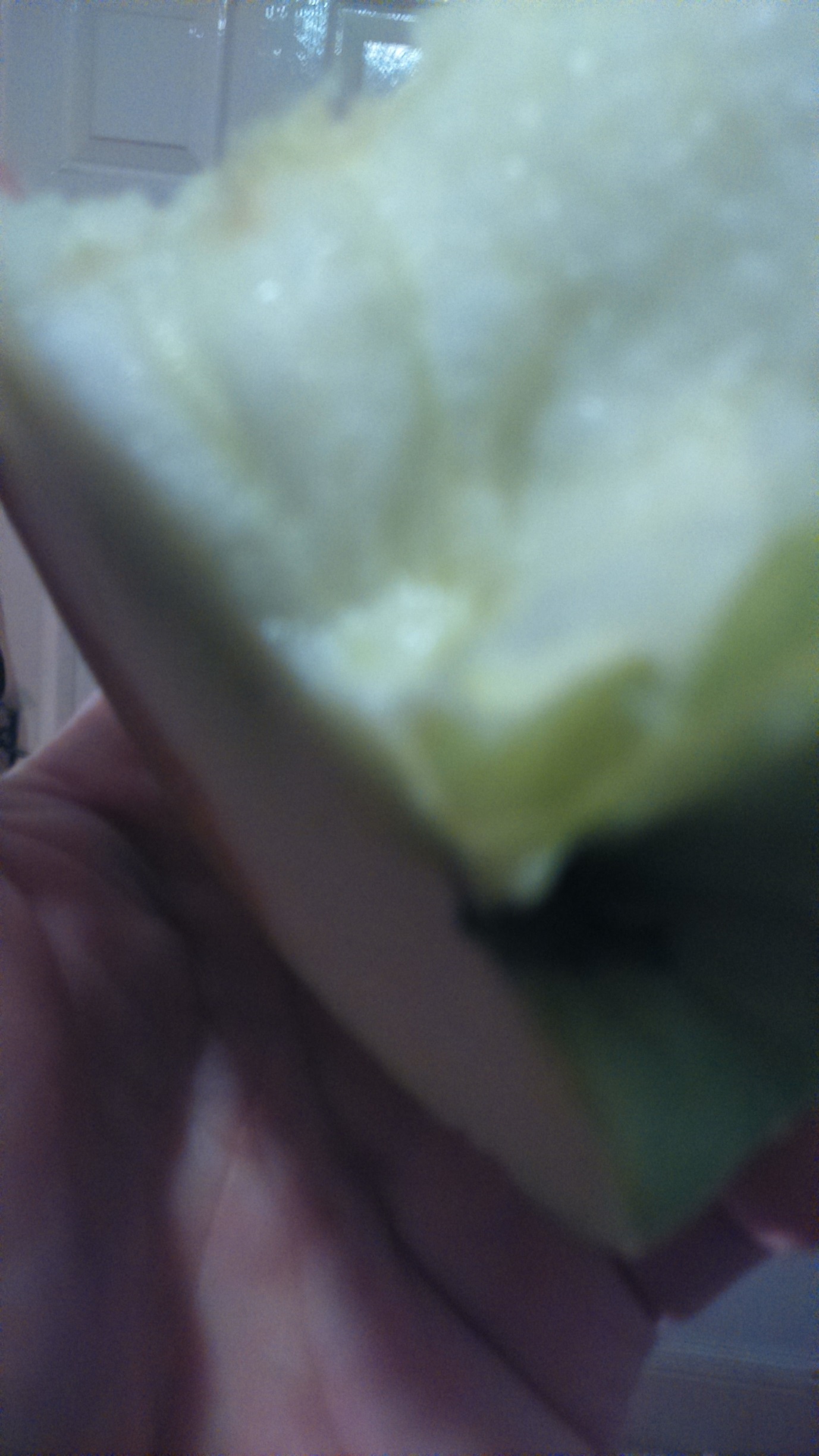 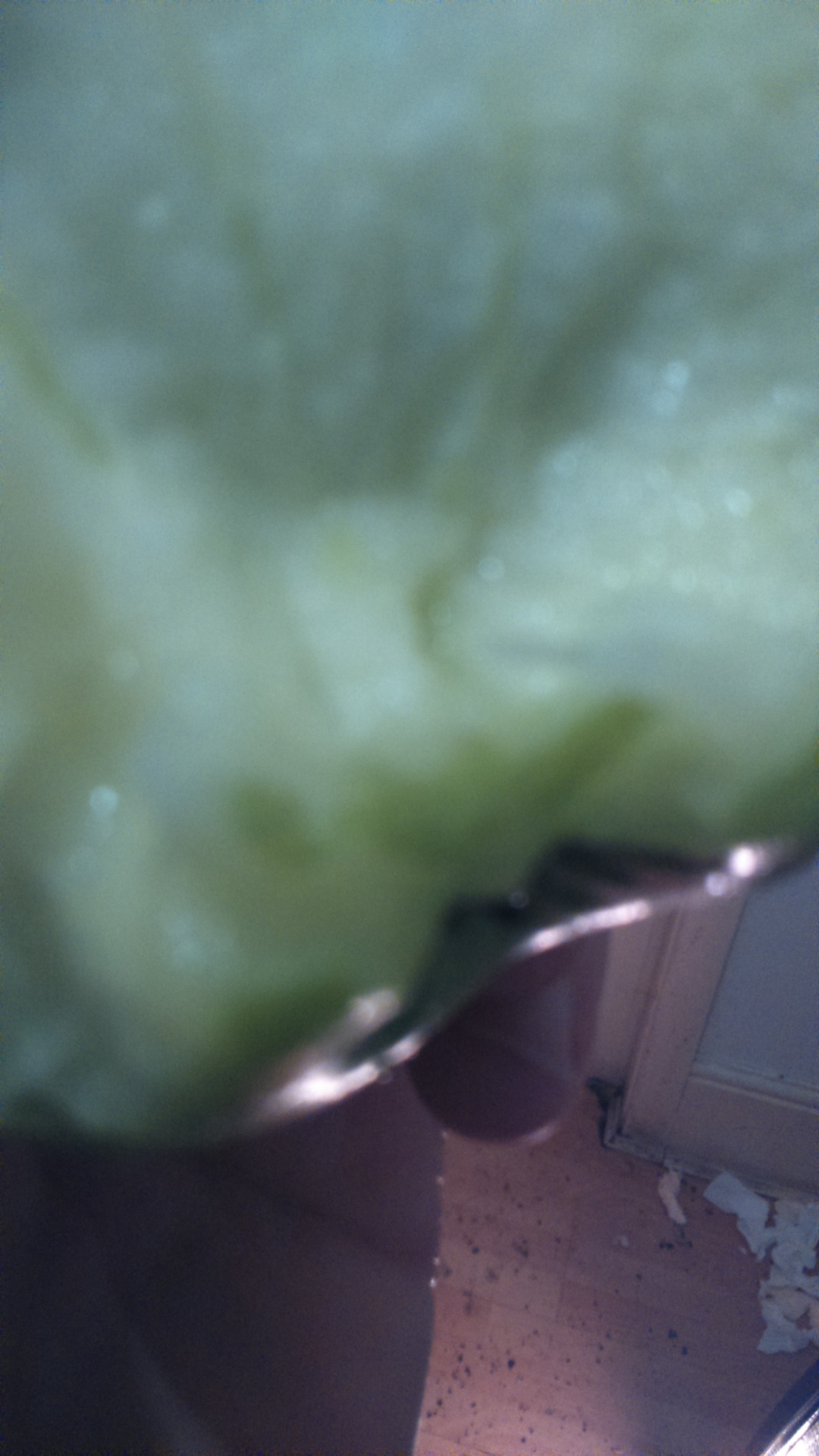 